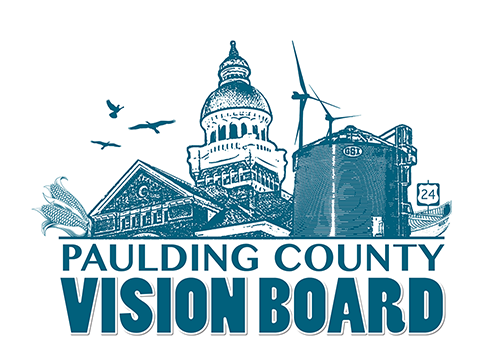 Vision Board Meeting October 7th at 3:15pmWe’ll be meeting at Payne’s Community ParkAttendance: Lyn Collis, Bob Young, Dale Goebel, Aaron Timm, Lisa McClure, Dave Burtch, Erika Willitzer, Deedi Miller, Mark Greenwood, John Daeger, Gary Mabis, Michael Schweinsburg, Dwight StollerAbsent: Joe Barker, Mikayla Pieper, Commissioner Tony Zartman, Jerry Zielke, John Moon, Zoe McMasterCall to Order: 3:16 pmApproval of September Minutes…A motion was made by John Daeger, and seconded by Dale Goebel…All voted in favor.Old Business:Fundraising Campaign Update – Online Donation UpdateErika W. stated that she found out that she needs to submit a letter to the Paulding County Area Foundation in order to set up an online account where we can have funds donated. She plans to act on this item within this week.Capital Budget DiscussionErika W. stated that the Quality of Life Committee has reviewed the projects and identified the projects needing to be submitted. Currently Over $269,000 has been raised privately by all the communities for their projects collectively. The amount being requested by the state will be around $141,356, but that could be more since Oakwood and Melrose still have not submitted projects. Also, Paulding’s project for the completion of their soccer field might have additional funds added to the application for the completion of their project. Lisa M. stated that Commissioner Roy Klopfenstein would like the application submitted to their office by the end of October.Please note: All grants being requested for the Capital Budget need to go through the County Commissioner’s Office. Committee Reports:Executive Committee-Presentation of Revamped Goals for 2020 (Please See Attached)Erika W. added that all Sub-Committees need to have their 2020 goals defined by our December 2019 meetingInfrastructure Committee Report -Dale Goebel said the committee met and they are in the process of obtaining inventory and grade levels of all infrastructure. He also stated that the EPA’s asset management team is requiring these assets to be defined by Nov. 1st but only for water only. Waste water is currently not required by the EPA. The Infrastructure Committee is trying to inventory all assets, so we have a better idea of how to move forward, especially when it comes to grants. Dale stated if we know our weaknesses, we can collectively apply for grants together and in return get more.  Housing Committee Report - Aaron Timm reported that the Housing Committee met and looked over DiSalvo Development Advisor’s proposal and agree it is a good fit for our county. The cost of the study is $15,000 which will be covered by a grant received by Paulding Putnam Electric Co-op and Buckeye Power. Aaron gave a summary of the scope of work which includes interviews with major employers and finding out exact needs of our county when it comes to housing.President Dave Burtch stated that RCAP does housing committees and it was also discussed that it might be helpful to research the exact cost of downtown housing opportunities in the villages. Aaron stated that downtown assessments would be an additional cost and the village would need to be responsible for that expense. ****A motion was made by John Daeger to approve the spending of $15,000 toward DiSalvo Development Advisors, pending Aaron Timm also investigate RCAP. He also plans to send out the additional cost for individual downtown assessments.  Dale Goebel seconded the motion…All Voted in Favor.Quality of Life Committee Report- (Please see the attached report)Drug Coalition Update- Dwight Stoller, who created the Drug Coalition and Michael Schweinsburg from OSU Extension attended the meeting. It was approved at the last Vision Board meeting that the drug coalition could be a sub-committee under the Quality of Life Committee. It was stated that we can access OSU resources for our mission. Michael plans to chair the Coalition but plans to only meet quarterly. He’ll report out their teams’ actionable items on a quarterly basis, as well at the Vision Board Meetings. The Drug Coalition is a group of concern citizens devoted to fighting the drug epidemic in Paulding County. Marketing Committee Report - Nothing to reportNew Business:Removal of absentee board members -Discussion on getting absentee members removed off the board. It was stated that we all understand how busy life can be, but according to our by-laws there cannot be more than 3 unexcused absences. Erika W. stated that she would reach out to the two members currently missing meetings to see if replacements can be made or to discuss options for them, like conference calls, etc. Please note: Erika W. has been contacted by several residents wanting to serve on the board. Vote on Angie Pease as Melrose’s RepresentativeA motion was made by Lisa McClure to approve Angie Pease and seconded by Bob Young. All voted in favor.	Update on Paulding County Park District Board: Gary Mabis who serves on that board stated that they have been working on the following projects:They received a grant for the Auglaize River Park PavilionThey cleared out the Cecil Bridge slope so Kayaks, etc can enter in easilyThey are creating Brochure Maps that will be put at Canoe and Kayak assets points along the Maumee River at Antwerp, Cecil, and Forter BridgeWorking to turn Rochester Park, along 424 into a Praire Land, which could then serve as an outside school lab, etc.Motion made by Dale Goebel and seconded by John Daegor to Adjourn….Meeting AdjournedNext Meeting Scheduled Nov. 4th 